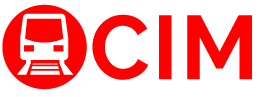 COLECTIVO INDEPENDIENTE DE METROPROPUESTAS DE LOS TRABAJADORES PARA LA PLATAFORMA DE NEGOCIACIÓN DEL NUEVO CONVENIO COLECTIVOTal y como hicimos en la anterior ocasión, en el CIM queremos hacer partícipes a todos los trabajadores de nuestra empresa de las negociaciones del nuevo convenio que tenemos ya en ciernes. Por ello, os remitimos un documento por escrito para que cada uno de vosotros nos podáis hacer llegar vuestras aportaciones de cara a dichas negociaciones. Una vía más, además de las ya disponibles vía email a metrocim@metrocim.com, a la cuenta del outlook del CIM, mediante nuestra página web o las que nos queráis hacer llegar presencialmente.  Quienes tengáis a bien hacernos llegar vuestras iniciativas, nos las podéis enviar a nuestro local sindical de la estación de Sarriko, o bien entregarlo en mano a cualquiera de los delegados, representantes y miembros de la Ejecutiva del CIM, quienes estamos en todo momento abiertos a todas las cuestiones que tengáis interés en presentarnos. -ÁMBITO NORMATIVO (Normativa interna, régimen disciplinario, permisos y excedencias): - CONDICIONES LABORALES (Organización y Tiempo de trabajo): - CONDICIONES ECONÓMICAS Y RETRIBUTIVAS: - DERECHOS COLECTIVOS (Formación, Euskaldunización, seguros, préstamos, salud laboral, vales de comida, etc): www.metrocim.com